2 Timothy 4:1-2 — What Is A Faithful Pastor? — Part 1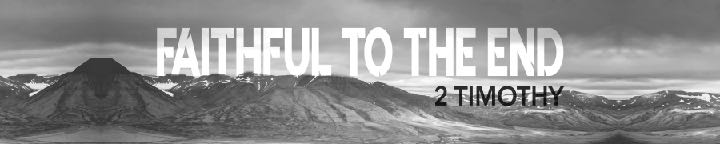 May 9, 2021A faithful pastor must understand the seriousness of his job. I charge you in the presence of God and of Christ Jesus, who is to judge the living and the dead, and by his appearing and his kingdom:… 2 Timothy 4:1 (ESV) Charge (solemnly charge) — It means to seriously instruct someone on important matters, especially in a legal context.The pastor’s job is serious because he is serving as a spokesman for God and Jesus Christ.Not many of you should become teachers, my brothers, for you know that we who teach will be judged with greater strictness. 
James 3:1 (ESV)Jesus will be the judge.For the Father judges no one, but has given all judgment to the Son,… John 5:22 (ESV)We are living in Jesus’ presence.And no creature is hidden from his sight, but all are naked and exposed to the eyes of him to whom we must give account. 
Hebrews 4:13 (ESV)This is a judgement of evaluation, not damnation.Judge (krino) - It is evaluation. We get our word criteria and critical from it.…For no one can lay a foundation other than that which is laid, which is Jesus Christ. Now if anyone builds on the foundation with gold, silver, precious stones, wood, hay, straw— each one’s work will become manifest, for the Day will disclose it, because it will be revealed by fire, and the fire will test what sort of work each one has done. If the work that anyone has built on the foundation survives, he will receive a reward. If anyone’s work is burned up, he will suffer loss, though he himself will be saved, but only as through fire. 
1 Corinthians 3:10–15 (ESV)…In fact, I do not even judge myself. For I am not aware of anything against myself, but I am not thereby acquitted. It is the Lord who judges me. Therefore do not pronounce judgment before the time, before the Lord comes, who will bring to light the things now hidden in darkness and will disclose the purposes of the heart. Then each one will receive his commendation from God. 
1 Corinthians 4:2–5 (ESV)Jesus is the judge of the living and the dead.Then I saw a great white throne and him who was seated on it….And I saw the dead, great and small, standing before the throne, and books were opened. Then another book was opened, which is the book of life. And the dead were judged by what was written in the books, according to what they had done. And the sea gave up the dead who were in it, Death and Hades gave up the dead who were in them, and they were judged, each one of them, according to what they had done. Then Death and Hades were thrown into the lake of fire. This is the second death, the lake of fire. And if anyone’s name was not found written in the book of life, he was thrown into the lake of fire. Revelation 20:11–15 (ESV)Our judgement will take place at Jesus’ appearing.…and by his appearing and his kingdom.A faithful pastor must understand the content of his message. …preach the word… 2 Timothy 4:2 (ESV)A pastor’s core job is preaching.Preaching means to publicly proclaim or announce a message.A pastor’s job is to preach the word.The word is both the Old Testament and the New Testament.For “everyone who calls on the name of the Lord will be saved.” How then will they call on him in whom they have not believed? And how are they to believe in him of whom they have never heard? And how are they to hear without someone preaching? Romans 10:13–14 (ESV)Expository preaching is the presentation of the Word of God to people in an intelligible and forcible manner that accurately conveys the meaning of the sacred writer.Why is consecutive expository preaching the regular practice of CrossWinds?It lets God speak to us rather than hearing a man speak to us.It forces the preacher to proclaim all of God’s Words.It promotes biblical literacy.It enables a message that carries authority.A faithful pastor must understand the scope of his mission.The preacher must always be eager to preach.…preach the word; be ready in season and out of season;… 
2 Timothy 4:2 (ESV)Be ready — Be urgent, be eager.The preacher must always be ready to preach.…preach the word; be ready in season and out of season;… 
2 Timothy 4:2 (ESV)The preacher must have negative and positive sides to his message.…reprove, rebuke, and exhort, with complete patience and teaching. 2 Timothy 4:2 (ESV)Reproof — It pertains to the mind. It is knowledge of sin.Rebuke — It pertains to the heart. It is conviction of sin.Exhort — It is encouragement to change, a call to restoration.For you know how, like a father with his children, we exhorted each one of you and encouraged you and charged you to walk in a manner worthy of God, who calls you into his own kingdom and glory. 
1 Thessalonians 2:11–12 (ESV)Patience — It means patience with people. It is not getting exasperated with people, bitter with people, or losing hope with people. Teaching — It is explaining and applying the Word of God. It is God’s Word that creates and sustains spiritual life. It is the preacher’s job to help people understand and apply the biblical text.Life Group QuestionsReview your sermon notes and the above outline. What stood out in this message? What did you learn that you didn’t know?How should the warning in James 3:1 affect a teacher? How should it affect the attitude of those who learn from that teacher?Which is easier for you to do—rebuke, correct, encourage, show patience or teach? Which requires the most conscious effort? Which is most required in your life?Who in your sphere of influence do you need to reach with Jesus? Do you see yourself as a missionary to them? What would change if you saw yourself this way?Extra Credit: What does the New Testament say about the final judgment and how it should influence the way we live here and now? See Matthew 25:31-46, 2 Corinthians 5:7-11, 2 Peter 3:10-14.